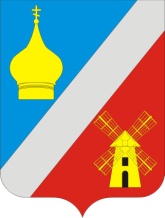     АДМИНИСТРАЦИЯФедоровского сельского поселенияНеклиновского района Федоровского сельского поселенияПОСТАНОВЛЕНИЕ                        с. Федоровка«26» мая  2016г.    		                                                                   № 55О внесении изменений в постановлениеАдминистрации Федоровского сельскогопоселения от 28.05.2013 №60Во исполнение подпункта 2 пункта 5 Перечня поручений по реализации Послания Президента Российской Федерации Федеральному Собранию Российской Федерации от 12.12.2013 № Пр-3086,  в соответствии с постановлением Правительства Ростовской области от 13.05.2015г. № 340 «О внесении изменений в Постановление Правительства Ростовской области от 27.02.2013г. № 93», Постановлением Правительства Ростовской области от 10.05.2016 №330 «О внесении изменений в Постановление Правительства Ростовской области от 27.02.2013г. № 93», Администрация Федоровского сельского поселения  п о с т а н о в л я е т:1. Внести изменения в приложение к постановлению Администрации Федоровского сельского поселения от 28.05.2013 № 60 «Об утверждении Плана мероприятий («дорожной карты») «Изменения в отраслях социальной сферы, направленные на повышение эффективности сферы культуры в Федоровском сельском поселении» изложив в новой редакции. 2. Начальнику отдела экономики и финансов Администрации Федоровского сельского поселения  Гончаровой Т.В. при подготовке проекта бюджета на очередной финансовый год и плановый период учитывать мероприятия, предусмотренные планом.3. Контроль за выполнением постановления оставляю за собой.Глава Федоровского сельского поселения                                                                        Гринченко В.Н.Приложениек постановлению Администрации Федоровскогосельского поселенияот 26.05.2016  55ИЗМЕНЕНИЯ, 
вносимые в приложение к постановлению Администрации Федоровского сельского поселения от 28.05.2013 № 60 «Об утверждении Плана мероприятий («дорожной карты») «Изменения                                                                                                                                                                                                                                                                                                                                                                                                                              в отраслях социальной сферы, направленные на повышение эффективности сферы культуры в Федоровском сельском поселении»1. Раздел 3 изложить в редакции:«3. Целевые показатели (индикаторы) развития сферыкультуры и меры, обеспечивающие их достижение3.1. С ростом эффективности и качества оказываемых услуг будут достигнуты следующие целевые показатели (индикаторы):3.1.1. Увеличение численности участников культурно-досуговых мероприятий (по сравнению с предыдущим годом):(процентов)3.1.2. Доля муниципальных библиотек, подключенных к информационно-коммуникационной сети «Интернет», в общем количестве библиотек Федоровского сельского поселения:(процентов)3.1.3. Увеличение посещаемости учреждений культуры (по отношению к 2013 году):(процентов)3.1.4. Увеличение количества предоставляемых дополнительных услуг учреждениями культуры (по отношению к 2013 году): (процентов)3.1.5. Оптимизация численности работников учреждений культуры: (процентов)3.2. Мерами, обеспечивающими достижение целевых показателей (индикаторов) развития сферы культуры, являются:3.2.1. Создание механизма стимулирования работников учреждений культуры, оказывающих услуги (выполняющих работы) различной сложности, включающего установление более высокого уровня заработной платы, обеспечение выполнения требований к качеству оказания услуг, прозрачное формирование оплаты труда, внедрение современных норм труда, направленных на повышение качества оказания муниципальных услуг.3.2.2. Поэтапный рост оплаты труда работников учреждений культуры, достижение целевых показателей по доведению уровня оплаты труда (средней заработной платы) работников учреждений культуры до средней заработной платы в Ростовской области в соответствии с Указом Президента Российской Федерации от 07.05.2012 № 597 «О мероприятиях по реализации государственной социальной политики».3.2.3. Обновление квалификационных требований к работникам, переобучение, повышение квалификации, приток квалифицированных кадров, создание предпосылок для появления в бюджетном секторе конкурентоспособных специалистов и менеджеров, сохранение и развитие кадрового потенциала работников сферы культуры.3.2.4. Реорганизация неэффективных учреждений культуры, оптимизация и реструктуризация учреждений культуры.». 2.Пункт  4.2 раздела 4 изложить в редакции:  «4.2. Показателями (индикаторами), характеризующими эффективность мероприятий по совершенствованию оплаты труда работников учреждений культуры, являются:«4.2.1. Динамика примерных (индикативных) значений соотношения средней заработной платы работников учреждений культуры, повышение оплаты труда которых предусмотрено Указом Президента Российской Федерации от 07.05.2012 № 597 «О мероприятиях по реализации государственной социальной политики», и средней заработной платы в Ростовской области:(процентов)4.2.2. Среднемесячная заработная плата работников муниципальных учреждений культуры:(рублей)3. Приложение к Плану мероприятий («дорожной карте») «Изменения в отраслях социальной сферы, направленные на повышение эффективности сферы культуры Федоровского сельского поселения» изложить в редакции:«Приложение 
к Плану мероприятий («дорожной карте») «Изменения в отраслях социальной сферы, направленные на повышение эффективности сферы культуры Федоровского сельского поселения»* Прирост фонда оплаты труда с начислениями к 2012 году.Примечание.Используемое обозначение:Х – данные графы не заполняется.».2012 год  2013 год 2014 год  2015 год 2016 год  2017 год 2018 год 0,012,53,25,05,36,06,42012 год  2013 год 2014 год  2015 год 2016 год  2017 год 2018 год 51,47177838995982012 год2013 год2014 год2015 год2016 год2017 год2018 год0010152025302012 год2013 год2014 год2015 год2016 год2017 год2018 год0010152025302012 год2013 год2014 год2015 год2016 год2017 год2018 год002468102013 год2014 год2015 год2016 год2017 год2018 год54,360,565,274,7100,0100,02013 год2014 год2015 год2016 год2017 год2018 год11747,714289,014491,517168,125514,028114,3».Показатели нормативов  «дорожной карты»Показатели нормативов  «дорожной карты»Показатели нормативов  «дорожной карты»Показатели нормативов  «дорожной карты»Показатели нормативов  «дорожной карты»Показатели нормативов  «дорожной карты»Показатели нормативов  «дорожной карты»Показатели нормативов  «дорожной карты»Показатели нормативов  «дорожной карты»Показатели нормативов  «дорожной карты»Показатели нормативов  «дорожной карты»№ п/пНаименование показателей2012 год, факт2013 год, факт2014 год, факт2015 годоценка2016 годпроект2017 год2018 год2014 – 2016 годы2013 – 2018 годы12345678910111.Норматив числа получателей услуг на 1 работника учреждений культуры (по среднесписочной численности работников), человек171196259274265265265хх2.Число получателей услуг, человек3849383838463849385038513851хх3.Среднесписочная численность работников учреждений культуры, человек22,519,514,81414,514,514,5хх4.Численность населения  Федоровского сельского поселения, человек3849383838463849385038513851хх5.Соотношение средней заработной платы  работников учреждений  культуры и средней заработной платы в Ростовской области:по Программе поэтапного совершенствования систем оплаты труда в государственных (муниципальных) учреждениях на 
2012 – 2018 годых 53,059,065,074,085,0100ххпо Плану мероприятий («дорожной карте») «Изменения в отраслях социальной сферы, направленные на повышение эффективности сферы культуры», процентовх 70,370,370,382,4100100ххпо Федоровскому сельскому поселению области, процентовх 54,360,565,274,7100,0100,0хх6.Средняя заработная плата по Ростовской области, рублей19444,121616,623620,922232,122987,82551428114,3хх7.Темп роста к предыдущему году, процентовх 111,0109,094,0103,0111,0110,0хх8.Среднемесячная заработная плата работников сферы  культуры, рублей8560,6711747,714289,014491,517168,125514,028114,3хх9.Темп роста к предыдущему году, процентовх 137,2121,6101,4118,0135,0110,0хх10.Размер начислений на фонд оплаты труда, процентов30,230,230,230,230,234,234,2хх11.Фонд оплаты труда с начислениями, тыс. рублей2419,13017,02793,92854,32328,82400,32400,3797715794,612.Прирост фонда оплаты труда с начислениями к 2013 году, тыс.рублей х597,9*-223,1-162,7-688,2-616,7-616,7-616,7-616,713.В том числе:13.1.За счет средств  бюджета субъекта Российской Федерации и местного бюджета (включая дотации из федерального бюджета), тыс. рублейх597,9-------13.2.Включая средства, полученные за счет проведения мероприятий по оптимизации, тыс.рублей, из них:х--------13.3.От реструктуризации сети, тыс. рублейх--------13.4.От оптимизации численности персонала, в том числе административно-управленческого, тыс. рублейх--------13.5.От сокращения и оптимизации расходов на содержание учреждений, тыс. рублейх--------14.Итого объем средств, предусмотренный на повышение оплаты труда  (тыс. рублей)х597,9-223,1-162,7-688,2-616,7-616,7-616,7-616,715.Соотношение объема средств от оптимизации к сумме объема средств, предусмотренного на повышение оплаты труда, процентов хх-------